Protokół z XVI posiedzenia Komitetu Monitorującego Regionalny Program Operacyjny dla Województwa Dolnośląskiego na lata 2014-2020w dniu 16 lutego  2017 r.Otwarcie posiedzenia, przedstawienie aktualnej informacji nt. stanu wdrażania RPO oraz  głosowanie nad podjęciem porządku obradPosiedzenie Komitetu Monitorującego Regionalny Program Operacyjny dla Województwa Dolnośląskiego na lata 2014-2020 odbyło się dnia 16 lutego 2017 r. Rozpoczęło się o godz. 10.00 w sali 122 w budynku Urzędu Marszałkowskiego. W posiedzeniu uczestniczyło 25 osób z prawem do głosowania, obserwatorzy, a także zaproszeni goście. Obradom przewodniczyła, z upoważnienia Przewodniczącego KM, Dyrektor Departamentu Funduszy Europejskich – Pani Magdalena Bednarska – Wajerowska, która powitała przybyłych gości - przedstawicieli strony rządowej, samorządowej oraz partnerów społeczno-gospodarczych. Na wstępie spotkania Przewodnicząca przekazała aktualną informację o stanie wdrażania Programu:Do końca stycznia 2017 r. ogłoszono w trybie konkursowym i pozakonkursowym 215 naborów wniosków o dofinansowanie na kwotę alokacji ze środków UE ponad 6 miliardów 220 milionów złotych, tj. ponad 67 % alokacji Programu.W trybie konkursowym ogłoszono 191 naborów, w tym:•	w ramach EFRR ogłoszono 131 naborów, na kwotę ponad 4 miliardów milionów zł, co 	stanowi ponad 61% alokacji Funduszu•	w ramach EFS ogłoszono 60 naborów, na kwotę ponad 921 milionów zł, co stanowi 	ponad 41% alokacji Funduszu.W ramach naborów w trybie konkursowym zakończono przyjmowanie wniosków 
o dofinansowanie dla 163 naborów.Złożono 4 767 wniosków o dofinansowanie, w których wartość unijnego dofinansowania to ponad 6 miliardów 886 milionów złotych, co stanowi  ponad 138% alokacji przeznaczonej na nabory, w tym:•	w ramach EFRR wpłynęło 3 170 wniosków, w których wartość unijnego dofinansowania wyniosła ponad 5 miliardów 172 miliony zł, co stanowi 128% alokacji przeznaczonej na nabory. •	w ramach EFS wpłynęło 1 597 wniosków o wartości dofinansowania ponad 1 miliarda 714 milionów zł, co stanowi 186% alokacji przeznaczonej na nabory.W trybie pozakonkursowym przyjęto 91 wniosków pozakonkursowych 
o wartości dofinansowania ponad 1 miliarda 173 milionów zł, w tym:•	w ramach EFRR w 15 naborach wpłynęło 14 wniosków na kwotę 927 milionów 	złotych  unijnego dofinansowania •	w ramach EFS w 9 naborach wpłynęło 77 wniosków o wartości dofinansowania ponad 	246 milionów złotych.Do końca lutego 2017 r. przewidziano zakończenie przyjmowania wniosków dla kolejnych 23 naborów w ramach Programu, w których alokacja wynosi ponad 456 milionów złotych, przeznaczonych między innymi na:internacjonalizację przedsiębiorstw,inwestycje w infrastrukturę społeczną,aktywną integrację,zapewnienia równego dostępu do wysokiej jakości edukacji podstawowej, gimnazjalnej i ponadgimnazjalnej.Spośród wniosków o dofinansowanie złożonych przez wnioskodawców w już ogłoszonych konkursach do końca stycznia 2017 r. wybrano do dofinansowania 1 206 projektów na łączną kwotę dofinansowania UE ponad 2 miliardów 776 milionów złotych.Obecnie we wszystkich instytucjach wdrażających Program trwają oceny wniosków 
o dofinansowanie złożone w kolejnych zakończonych naborach i sukcesywnie tworzone są listy rankingowe projektów wybranych do dofinansowania. Równocześnie są podpisywane umowy na realizację projektów już wybranych.Do 31 stycznia podpisano umowy na realizację 821 projektów o łącznej wartości ponad 2 miliardy 857 milionów zł, w których unijne dofinansowanie to 1 miliard 951 milionów zł.Beneficjentom przekazano płatności w wysokości ponad 281 milionów zł.Do Komisji Europejskiej przedstawiono wnioski o płatność w wysokości ponad 61 milionów złotych.Następnie Pani Dyrektor przekazała informację, iż zakończyły się dwa tryby obiegowe 
w sprawie rozpatrzenia i zatwierdzenia kryteriów wyboru projektów dla Działań:•	8.3 „Samozatrudnienie, przedsiębiorczość oraz tworzenie nowych miejsc pracy” (tu wystąpiła konieczność dokonania autopoprawki ze względu na omyłkę pisarką występującą w opisie znaczenia kryterium)•	8.7 „Aktywne i zdrowe starzenie się”•	oraz zatwierdzenia korekty omyłki w kryterium „Efektywność przetwarzania odpadów” w kryteriach merytorycznych do Działania 4.1.BProcedura w obu przypadkach przebiegła zgodnie z zapisami Regulaminu KM RPO WD, tj.  
w głosowaniu wzięła udział wymagana ilość osób uprawnionych do głosowania. Wszyscy głosujący opowiedzieli  się za  zatwierdzeniem kryteriów i tym samym podjęciem uchwał.Głosowanie nad podjęciem uchwał w sprawie przyjęcia Protokołu z XIV i XV posiedzenia Komitetu Monitorującego RPO WD.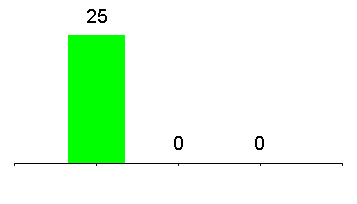 Omówienie propozycji zmian w kryteriach wyboru projektów do poniższych działańKryteria do Działania 8.3 Samozatrudnienie, przedsiębiorczość oraz tworzenie nowych miejsc pracy (PI 8.iii) – omówił Pan Marcin Bora –przedstawiciel Wydziału Zarządzania RPOKryteria do Działania 9.1 Aktywna integracja – nabór w trybie konkursowym (konkurs skierowany do Ośrodków Pomocy Społecznej oraz Powiatowych Centrów Pomocy Rodzinie) (PI 9.i) – omówiła pani Aleksandra Kondracka - przedstawiciel Wydziału Zarządzania RPOKryteria do Działania 9.2 Dostęp do wysokiej jakości usług społecznych – nabór w trybie konkursowym (PI 9.iv) - omówiła pani Aleksandra Kondracka - przedstawiciel Wydziału Zarządzania RPOOmówienie propozycji zmian IZ RPO w horyzontalnych  kryteriach wyboru projektów przyjętych poprzednimi uchwałami KMDyskusja - brak pytań Głosowanie nad podjęciem uchwały w sprawie zatwierdzenia zmian w "Kryteriach wyboru projektów w ramach regionalnego programu operacyjnego województwa dolnośląskiego 2014-2020"Glosowanie nad podjęciem uchwały w sprawie zatwierdzenia zmian w składzie osobowym Grupy roboczej ds. przedsiębiorstw i innowacjiInformacja nt. postępu prac w sprawie utworzenia grupy roboczej ds. efektywności funduszy UE 2014-2020.Dyrektor Magdalena Bednarska - Wajerowska – poinformowała, iż związku z rekomendacją  Komitetu ds. Umowy Partnerstwa, który zalecił Instytucjom Zarządzającym RPO podjęcie działań w celu utworzenia grup roboczych do ds. efektywności funduszy UE 2014 – 2020, działających przy KM, podczas posiedzenia KM RPO WD 2014-2020 w dniu 26 października 2016 r. została przedstawiona propozycja utworzenia takiej grupy. Następnie zostało skierowane zaproszenie do udziału w pracach tej grupy do wszystkich członków KM RPO. Jednakże w związku z niewielkim zainteresowaniem ze strony poszczególnych członków KM, zaproszenie zostało ponowione jeszcze dwukrotnie. W związku z tym, iż zgłoszenia wpłynęły jedynie od członków Komitetu reprezentujących stronę samorządową (IZ, IP oraz ZIT, czyli instytucje, które są w systemie zarządzania) i tylko jednej osoby –przedstawiciela strony  partnerów społ-gospodarczych, IZ odstępuje od powołania takiej grupy, jednakże zaproponowano dwa rozwiązania. Pierwsze z nich, aby raz na pół roku przedstawiać na forum komitetu informacje nt. realizacji programu, a tym samym efektywności FE w naszym regionie. Druga propozycja - to dodanie tych zadań funkcjonującej grupie roboczej ds. przedsiębiorstw i innowacji.Dyskusja:Pan Jarosław Izdebski – przedstawiciel  Ministerstwa Zdrowia zwrócił uwagę, iż podobna  sytuacja tj. problem z utworzeniem grupy wystąpiła na forum Komitetu Monitorującego Województwa Pomorskiego. W związku z tym można oprzeć się na rozwiązaniu, jakie przyjęto w tym województwie, gdzie zamiast powoływania osobnej grupy roboczej zadecydowano o organizacji cyklicznych  dyskusji panelowych z udziałem członków, zastępców i obserwatorów, poświęconych zwiększaniu efektywności wykorzystania funduszy UE,. Tematem paneli jest m.in. sposób wykorzystania funduszy UE, a spotkania odbywają się ad hoc.   Pan Marek Winkowski - przedstawiciel Rady Głównej Nauki i Szkolnictwa Wyższego (WPT) wyraził opinię, iż propozycja, aby to grupa robocza ds. przedsiębiorstw i innowacji dodała do swych zadań również te związane z efektywnością, jest dobra.Pan Arkadiusz Czocher – przedstawiciel Dolnośląskiej Federacji Organizacji Pozarządowych wyraził opinię, iż grupa robocza powstała w konkretnym celu i nie popiera tego rozwiązania.  Panele dyskusyjne mogłyby być dobrym rozwiązaniem tej kwestii. Jednym z rozwiązań mógłby być stały punkt w programie komitetu przeznaczony na zgłaszanie tego typu problemów.Dyrektor Magdalena Bednarska – Wajerowska podkreśliła, iż są dwa wymiary badania efektywności. Pierwszy, dotyczący zapisów programu leży w kwestii instytucji zarządzającej, gdyż są to problemy, które dotyczą głównie wszystkich programów, jednak reagowanie 
i rozwiązywanie tych problemów jest najczęściej możliwe na poziomie rządowym (dotyczy to braku obowiązujących dokumentów lub zapisów na poziomie krajowym np. wytycznych 
w danej kwestii, co blokuje uruchamianie konkursów). Innym problemem już w ramach wdrażania naszego programu jest opieszałość pewnych dużych beneficjentów, którzy realizują kilka projektów, a wciąż przesuwają terminy składania wniosków o dofinansowanie, co tym samym wpływa na późniejszą kontraktację, realizację wskaźników, głownie finansowych. Dotyczy to przede wszystkim projektów na liniach kolejowych. Pani Dyrektor M. Bednarska – Wajerowska podkreśliła, iż na forum grupy roboczej, jeśli zapadnie faktycznie decyzja o jej powołaniu, będzie można poruszać takie aspekty, które dotyczą bezpośrednio wdrażania programu i omawiać np. konkursy, które nie wyczerpały pełnej alokacji. Grupa nie powinna jednak zajmować się rozwiązywaniem jednostkowych przypadków.Pan Sławomir Hunek – przedstawiciel Dolnośląskich Pracodawców wyraził natomiast opinię, iż być może powodem braku zainteresowania do podjęcia prac w ramach takiej grupy przez członków KM, jest brak informacji, na czym konkretnie miałaby ta praca polegać i jakie są oczekiwania wobec członków KM.  Pan Krzysztof Piłat - przedstawiciel Dolnośląskiej Izby Rzemieślniczej zwrócił uwagę na fakt, iż w momencie, gdy zarówno KE jak i MR nie do końca radzą sobie z rozwiązywaniem pewnych kwestii wdrożeniowych, wątpliwe jest aby tego typy problemy udałoby się rozstrzygnąć na forum grupy roboczej, nawet dedykowanej tylko temu zagadnieniu.Pani Ewa Niedziałek – przedstawiciel Ministerstwa Rozwoju, wyjaśniła, iż intencją ministerstwa było stworzenie ciał, które nie będą rozwiązywać bieżących problemów, ale tworzyć pomysły i dobre praktyki, które będzie można wykorzystywać szerzej. Ideą MR jest rozwiązywanie problemów, utrudniających pracę poszczególnych instytucji zarządzających, jednak w sposób systemowy, stąd pomysł, aby dobre praktyki wskazały kierunki  wprowadzenia pozytywnych zmian, zwiększających efektywność programów.Pan Arkadiusz Czocher zwrócił uwagę, iż problemy wdrożeniowe sygnalizował już na poprzednich posiedzeniach KM. Stąd ponawia pytanie, jaka jest wg MR definicja rozwiązań systemowych i jakiego rodzaju problemy można zgłaszać w tym trybie.Pani Paulina Markiewicz – przedstawiciel Ministerstwa Rozwoju odwołała się praktyki, która ma miejsce w ramach KM POKL, gdzie taka grupa działa w ramach tego gremium i jej zadaniem jest wypracowanie rozwiązań horyzontalnych wpływających na efektywność wdrażania FE Pan Sławomir Sobieszek Dyrektor Wydziału Zarządzania RPO - powołując się doświadczenia Komitetu Umowy Partnerstwa dodał, iż definicja sformułowania „efektywność” to w tym przypadku nie jest kwestia monitoringu czy informacji o stanie wdrażania, ale efektywność rozumiana jako bieżące wydatkowanie środków czy realizacja wskaźników, czyli wszystko, co tak naprawdę służy efektywności wdrażania programu. Istotny jest tu podział problemów na te, które IZ może rozwiązać na swoim poziomie oraz te, które należy zgłosić do MR i na tym poziomie oczekiwać rozwiązania. Działalność takiej grupy to w pewien sposób efekt uspołecznienia problemów zgłaszanych przez IZ do ministerstwa.Dyrektor M. Bednarska – Wajerowska  potwierdziła, iż w jej opinii efektywność w tym przypadku to plan przyspieszenia wdrażania i działania z nim związane. IZ RPO opracowała tzw. plan trzyletni, który musi realizować i w opinii pani dyrektor jest to pole do wspólnych prac i tym samym wypracowania dobrych rozwiązań  przedstawicieli IZ oraz członków KM – specjalistów z pewnych dziedzin. Pan Arkadiusz Czocher zwrócił uwagę na to, iż ważne jest, aby każdy zagłosował w tej sprawie zgodnie z własnym interesem. Podkreślił, iż ważna jest informacja ze strony MR, czy działalność takiej grupy, w tym prywatny czas jej członków rzeczywiście dadzą efekty 
w postaci konkretnych rozwiązań, które w konsekwencji usprawnią wdrażanie programu. Pan Krzysztof Piłat zapytał, czy MR nakłada na województwa obowiązek funkcjonowania takiej grupy.Dyrektor S. Sobieszek poinformował, iż ze strony ministerstwa jest to jedynie rekomendacja, a województwa przyjmują różne rozwiązania.Pan Krzysztof Piłat zapytał, czy kwestie efektywności mogłyby znaleźć się np. w portalu informatycznym, gdzie zgłaszane propozycje byłyby poddawane analizie przez wyznaczone osoby. Pani Violetta Sołtysik - przedstawiciel organizacji pozarządowej z obszaru OZE i energetyki wyraziła swoja opinię, iż sprawozdania np. półroczne byłyby dobrym rozwiązaniem dzięki którym członkowie KM byliby informowani zarówno o stanie wdrażania,  o stopniu realizacji  poszczególnych wskaźników, o występujących problemach, jak i o działaniach podejmowanych przez IZ, aby te problemy rozwiązywać.  Podsumowując dyskusję Pani Dyrektor zaproponowała głosowanie w sprawie powołania grupy, wyjaśniając, iż głosowanie „ za” oznacza utworzenie grupy, głosowanie „ nie” oznacza, że iż wprawdzie grupa nie powstanie, jednak Komitet wspólnie z IZ będzie zajmował się tematyką efektywności, jednak w inny sposób, a formułę takiej współpracy należy wspólnie wypracować.Wyniki głosowania ws. opnii dot. powołania grupy roboczej ds. efektywności FE w ramach RPO WD 2014-2020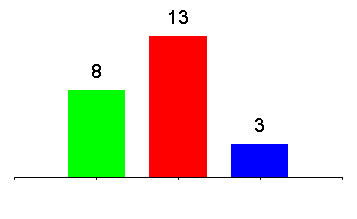 Informacja o procesie zmian w Regionalnym Programie Operacyjnym Województwa Dolnośląskiego 2014-2020 – Pan Zbigniew Dynak - Dyrektor Departamentu Rozwoju Regionalnego – prezentacja stanowi załącznik do protokołu.Pani Dyrektor Magdalena Bednarska - Wajerowska podsumowując prezentację dodała, że IZ RPO była gotowa do wprowadzenia zmian RPO kilka miesięcy temu, jednak  procedurę wstrzymały zmiany wprowadzane przez MR w Umowie Partnerstwa. Tę informację potwierdziła Pani Ewa Niedziałek.Dyskusja:Pan Sławomir Hunek odniósł się do zmian postulowanych przez IZ w kwestii rozszerzenia kategorii beneficjentów, w taki sposób, by mogli być nimi pracodawcy. Zwrócił jednak uwagę, aby doprecyzować zapisy kryteriów o zapis, iż możliwa jest współpraca 
z organizacjami pracodawców. Pan S. Hunek podał za przykład projekty edukacyjne, 
w których w kryteriach preferujących wskazuje się np. uzyskanie do 5 pkt. za współpracę beneficjentów z pracodawcami albo NGO, ale nie wskazuje się w tym kontekście na organizacje pracodawców. Pan Hunek postawił tezę, że współpraca w projektach 
z organizacją pracodawców da lepsze efekty niż współpraca z jednym pracodawcą.Odpowiedzi udzielił Pan Łukasz Kasprzak – Kierownik Działu Programowania Funduszy Europejskich w Wydziale Koordynacji Polityki Regionalnej który wstępnie przychylił się , by rozważyć wprowadzenie postulowanej przez Pana S. Hunka propozycji. Uzależnił to jednak od zmian, które zachodzą obecnie m.in. w Umowie Partnerstwa, gdyż mają one charakter systemowy. Zachęcił jednak do zgłaszania propozycji, które z pewnością będą analizowane, jednakże zastrzegł, iż na tym etapie IZ nie może zagwarantować ich wprowadzenia, gdyż taka decyzja uzależniona jest od działań na poziomie rządowym czy nawet KE.  Przedstawienie założeń Regionalnego Programu Zdrowotnego w zakresie PI 9iv „Dostęp do wysokiej jakości usług zdrowotnych” pn.: Badanie przesiewowe w kierunku wczesnego wykrywania wad rozwojowych w oparciu o wywiad i badanie zaburzeń rozwoju psychomotorycznego u niemowląt - program pilotażowy – Pan Jarosław Maroszek Dyrektor Departamentu Zdrowia i Promocji Województwa UMWD – prezentacja stanowi załącznik do protokołuDyskusja:Pan Marek Winkowski zwrócił wtedy uwagę że obszar służby zdrowia jest olbrzymim obszarem, w który należy implementować innowacyjne rozwiązania. Dyrektor Jarosław Maroszek – potwierdził, iż takie są założenia, aby wspomniane w prezentacji narzędzie badawcze było użytecznym narzędziem medycznym.Przedstawienie projektu kryteriów wyboru projektów dla Działania 9.3 dla konkursu, którego przedmiotem będzie realizacja Regionalnego Programu Zdrowotnego pn.: Badanie przesiewowe w kierunku wczesnego wykrywania wad rozwojowych w oparciu o wywiad i badanie zaburzeń rozwoju psychomotorycznego u niemowląt - program pilotażowy – Aleksandra Kondracka – przedstawiciel Wydziału Zarządzania RPO Pan Jarosław Izdebski podkreślił, że decyzję w sprawie ostatecznej treści kryteriów wyboru projektów w obszarze zdrowia podejmuje zawsze właściwy Komitet Monitorujący RPO, biorąc pod uwagę rekomendacje Komitetu Sterującego ds. zdrowia, co jest zgodne z przyjętą w dokumentach strategicznych „ścieżką postępowania” w przypadku uzgadniania wszystkich projektów w obszarze ochrony zdrowia Niemniej, w przypadku zmiany i przyjęcia przez KM RPO odmiennej treści kryteriów niżeli tych, które są rekomendowane przez Komitet Sterujący ds. zdrowia w przyjętym Planie działania, IZ RPO jest zobowiązana powiadomić o tym fakcie Komitet Sterujący. Tym samym nie ma konieczności powtórnego głosowania Członków Komitetu Sterującego (o ile Przewodniczący KS nie zadecyduje inaczej) nad zmodyfikowaną przez KM RPO treścią kryteriów. W związku z ogólną dyskusją na sali obrad dot. skomplikowanej i długiej procedury przyjmowania programów zdrowotnych i planów działania w obszarze zdrowia, głos zabrał ponownie Pan Jarosław Izdebski, który podkreślił, iż Województwo Dolnośląskie bardzo dobrze sobie radzi z koordynacją działań w obszarze  ochrony zdrowia, natomiast stopień skomplikowania procedury uzgadniania Planu działania wynika ze złożoności przedsięwzięć oraz zaangażowaniu w ten proces wielu interesariuszy. Tym bardziej, iż przy działaniach w tym obszarze muszą być uwzględniane odpowiednie zapisy Umowy Partnerstwa oraz Policy paper, które są wiążące zarówno dla Ministerstwa Zdrowia, jak 
i poszczególnych regionów realizujących wsparcie w tym obszarze. Zgodnie z zapisami ww. dokumentów organem koordynującym współpracę w tym zakresie jest Komitet Sterujący ds. koordynacji interwencji EFSI w sektorze zdrowia. W odniesieniu do zaprezentowanego projektu Pan J. Izdebski podkreślił , że należy gruntownie przeanalizować zakres i planowane interwencje w programie. W sposób szczególny należy zwrócić uwagę na aspekt nakładania się interwencji proponowanej w opisywanym RPZ z podobnymi świadczeniami finansowanymi przez NFZ, zwłaszcza zaś w kontekście rozwiązań i wsparcia jakie oferuje od stycznia 2017 r. ustawa tzw. „Za życiem”. Dodatkowo zauważył, że m. in. powyższa kwestia (nakładanie się świadczeń) będzie w sposób szczególny weryfikowana podczas wydawania opinii do przedmiotowego RPZ przez Agencję Oceny Technologii Medycznych i Taryfikacji, zgodnie z zapisami ustawy o świadczeniach opieki zdrowotnej. W odpowiedzi Dyrektor J. Maroszek zwrócił uwagę, że faktycznie program opieki nad matką i dzieckiem jest finansowany z NFZ, ale NFZ nie ogłaszało konkursu w tym obszarze od 6 lat.Sprawy różneInformacja o finansowaniu funkcjonowania KM w roku 2016Dyrektor Magdalena Bednarska-Wajerowska – przedstawiła informację dotyczącą finansowania funkcjonowania Komitetu.W 2016 r., w ramach finansowania funkcjonowania KM RPO WD ze środków Pomocy Technicznej RPO WD 2014-2020, zgodnie z § 9 Regulaminu, zrefundowano koszty przejazdu osób uprawnionych do udziału w posiedzeniach Komitetu. Łącznie, w ubiegłym roku przedstawiono do rozliczenia 14 rachunków kosztów podróży przez osoby uprawnione, co stanowi średnio 2 delegacje na posiedzenie. Średnia kwota delegacji wyniosła 252,00 zł.Kończąc posiedzenie, Dyrektor M. Bednarska – Wajerowska poinformowała, iż projekt jest współfinansowany przez Unię Europejską ze środków Europejskiego Funduszu Społecznego oraz środków Samorządu Województwa Dolnośląskiego w ramach Pomocy Technicznej RPO WD 2014-2020 i podziękował za udział w spotkaniu.Opracowanie projektu protokołu: Sekretariat KM RPO WDZatwierdził Przewodniczący KM RPO WD 2014-2020	 	